Organic Chemistry1. Construct each of the compounds below, and then have Mr. Tomasino check each. 2. Classify each compound as a(n) Alkane, Alkene, Alkyne, Alcohol, Aldehyde/ Ketone, Carboxylic Acid, Amine, or Amino Acid.  3. Circle the Functional Group/ Bonds: Example:	Propanoic Acid Carboxylic Acid (Circled)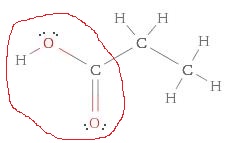 NameStructureClassificationButane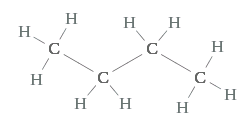 Ethene(Ethylene)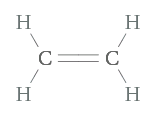 Ethanol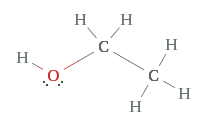 Formaldehyde(I make labs smell terrible)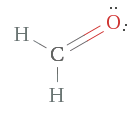 Acetone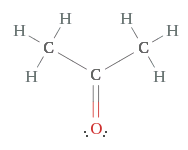 Acetic Acid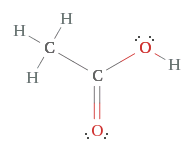 Methylamine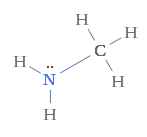 Glycine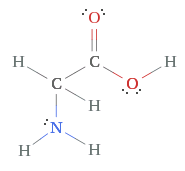 Alanine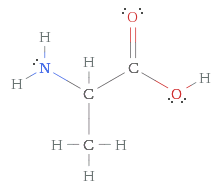 Glycerol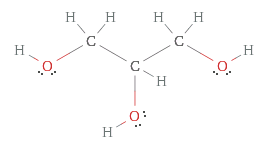 Cheat Sheet-OH Alcohol- NH2 Amine- 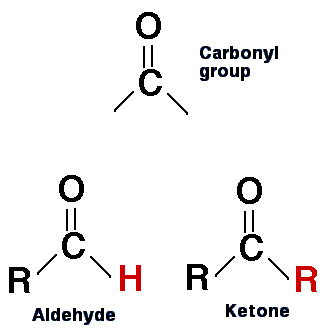 -  Carboxylic Acid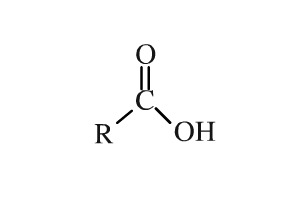 Black = CarbonWhite = HydrogenBlue = NitrogenRed = Oxygen